Муниципальное казенное  учреждение «Управление образования администрации города Канска»МУНИЦИПАЛЬНОЕ БЮДЖЕТНОЕ ДОШКОЛЬНОЕ ОБРАЗОВАТЕЛЬНОЕ УЧРЕЖДЕНИЕ«Детский сад комбинированного вида №50 «Журавушка» г. КанскаМБДОУ № 50 «Журавушка»Предмостный микрорайон, 9, Канск, 663604. т.(39161) 6-35-30ОГРН 1022401359925   ИНН 2450013236Образовательная область «Социально-коммуникативная»«Что такое доброта»Тригубова Елена Владимировнавоспитатель Муниципального бюджетного дошкольного образовательного учреждения «Детский сад комбинированного вида №50 «Журавушка» г. Канска2022г.Цель: Формировать у детей представление о понятии « доброта», «добрые дела».Задачи: Развивать умение отличать хорошие поступки от плохих; способствовать стремлению детей совершать добрые дела.Развивать внимание, память, логическое мышление, совершенствовать общую и мелкую моторику.Воспитывать у детей любовь и доброжелательное отношение к окружающему миру, близким людям.Оборудование: Набор карточек «Что такое хорошо и что такое плохо?», д/и «Оцени поступок», МРЗ Барбарики «Что такое доброта» мяч, листочки  желтой бумаги, простые карандаши, клей ножницы на каждого ребенка, круг из желтого картона.Предварительная работа: просмотр мультфильмов из серии « Кот Леопольд», «Мумуня»Ход организованной образовательной деятельностиОрганизационный моментПредлагаю детям встать в круг взяться за руки: Раз, два, три, четыре, пятьБудем вместе мы играть,Крепко за руки возьмемся И друг другу улыбнемся.-Давайте все улыбнемся и подарим тепло и улыбку друг другу.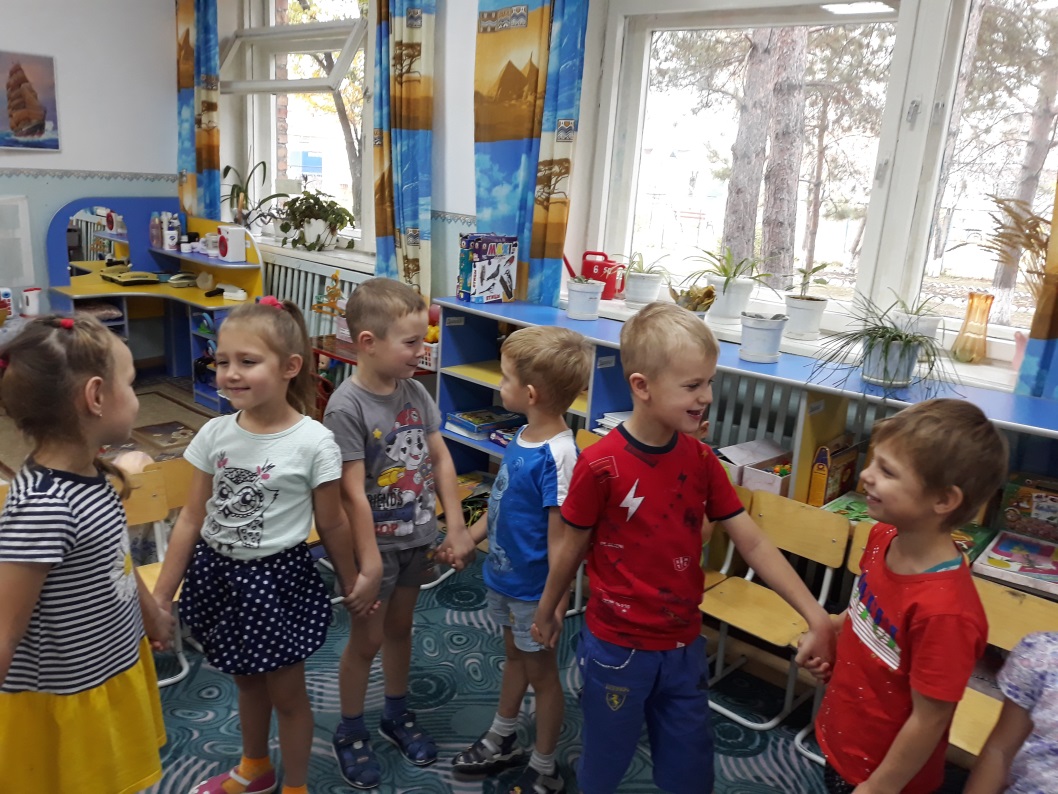 Читаю стихотворение Н. Красильникова.Придумано кем- то просто и мудроПри  встречи здороваться: «Доброе утро!»Доброе утро! Солнцу и птицам!Доброе утро! Улыбчивым лицам!И каждый становится добрым, доверчивым,Пусть доброе утро длится до вечера!- Какие ещё вы знаете ласковые, добрые слова? ( ответы детей) Давайте проверим и поиграем в игру «Закончи предложение». Я начну, а вы закончите:Растает даже ледяная глыба от слова теплого?  (Спасибо)Зазеленеет старый пень, когда услышит?  (Добрый день)Если тебя ругают за шалости, надо сказать?  (Простите  пожалуйста)Если друг попал в беду?   (Помоги ему)Решай споры словами, а не?  (кулаками)Где б мы ни были, на прощание говорим всем?  (до свидания)-Дети скажите, как мы называем тех, кто говорит вежливые слова, всех жалеет, не дерется, всем помогает?  (ответы детей)- Действительно о таком человеке мы говорим,  добрый.  Он внимательный, отзывчивый, любящий, заботливый, щедрый, ласковый.-дети скажите, что такое доброта? Ответы детей:Доброта - это помогать маме.Доброта - это спасать животных.Доброта - это ухаживать за больным, принести ему чай.Доброта - это защищать девочек.Доброта - это помогать другу.Доброта - это уступать место старшим.-Да, вы правы. Доброта - это стремление человека сделать что-то хорошее для людей, для животных, птиц, природы. Это умение пожалеть, посочувствовать, если кому-то плохо, грустно, помочь своим близким, друзьям.Ребята, я вдруг в кукольном уголке увидела нашего друга плюшевого мишку и он какой-то грустный, давайте попробуем его успокоить, развеселить.Игра «грустный мишка». Мишка сидит на стульчике, дети подходят по очереди гладят его, ласково называют, говорят добрые ласковые слова.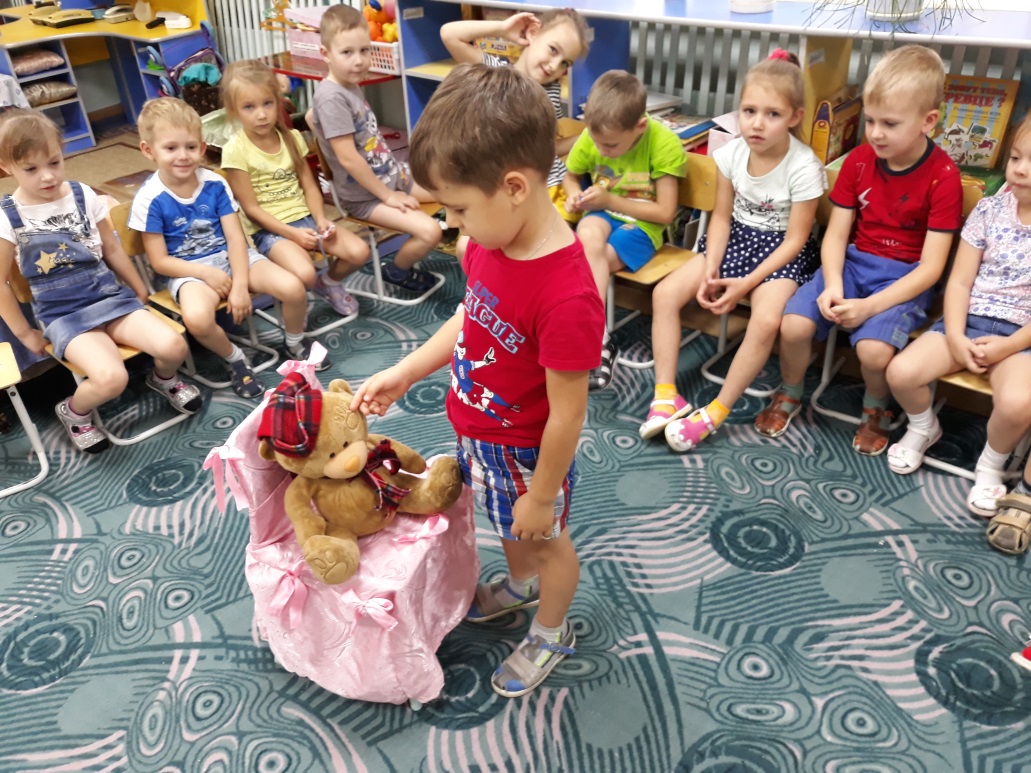 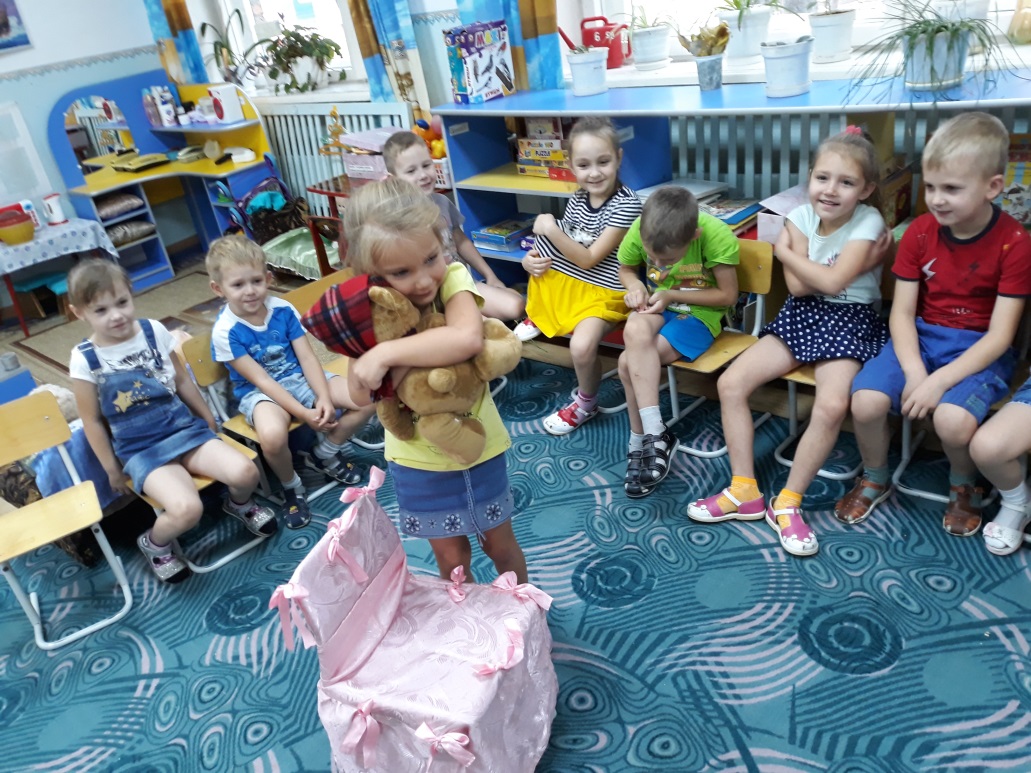 -Смотрите, мишка повеселел.-Молодцы, ребята, вы умеете говорить ласковые слова и можете сочувствовать и поддержать друга в трудную минуту.-А как вы думаете доброту можно потрогать? Можно ли её попробовать на вкус? А можно ли её увидеть?-Доброта проявляется в наших поступках, в действиях, чувствах. А вы совершаете добрые поступки?Упражнение «Добрые дела». Дети передают мяч друг другу и каждый, у кого окажется мяч, рассказывает  о своих добрых делах.-А для ,чего нужны добрые поступки? ( ответы детей)-Совершенно верно. Чтобы помочь другим, сделать  приятное  своим близким, друзьям, чтобы крепче стала дружба, и появились новые друзья.Беседа – обсуждение «Добрые и злые поступки»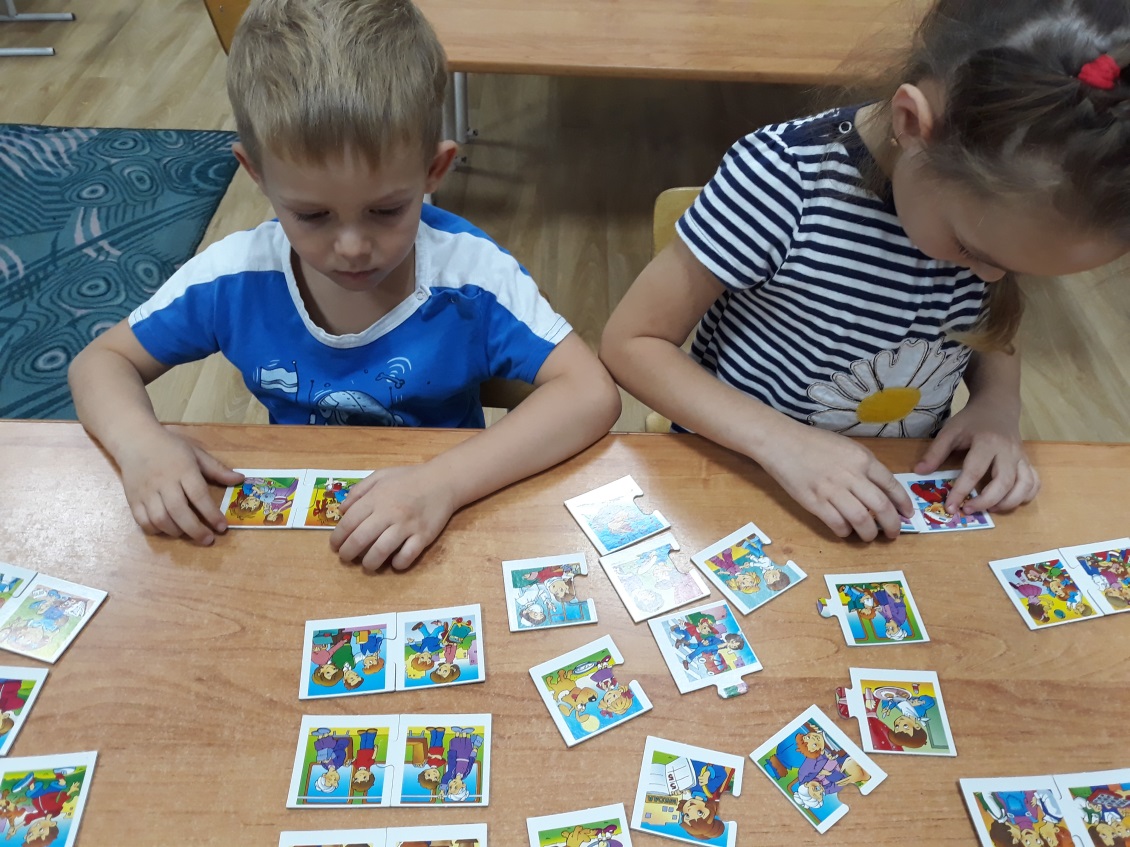 Предлагаю детям объединиться парами, выбрать карточки из набора « что такое хорошо и что такое плохо» и рассказать, кто совершает добрые поступки, а кто злые. (Дети высказывают свое мнение)-Молодцы вы умеете различать добрые и злые поступки.ФизминуткаТанцевальные движения под песню Барбарики «Что такое доброта?» по показу воспитателя.-Ребята послушайте стихотворение «Как научиться доброте?» Милана.МКак научиться доброте?Ответ простой – она везде:В улыбке  доброй и в рассвете,В мечте ив ласковом привете.По всей земле добра частицы,Их надо замечать учиться,Ив сердце собирать своем, Тогда не будет злобы в нем.-Если делать людям добро, то человек сам становится добрым. Добро всегда побеждает зло. Доброта - это солнце. Солнце нас согревает, и мы с помощью доброты дарим свое тепло. В каждом из нас есть маленькое солнце – это солнце доброта.-Давайте мы с вами сделаем символ доброты - солнышко. Каждый из вас даст частичку своего тепла - лучик солнца, мы соберем все лучики вместе, и у нас получится солнышко. А лучики мы будем делать из своих ладошек. Каждый вырежет из бумаги свою ладошку и мы их наклеим на общий круг, чтобы получилось солнце.Дети обводят свою ладошку, затем вырезают ее, наклеивают по кругу. В кругу приклеивают глаза и улыбку.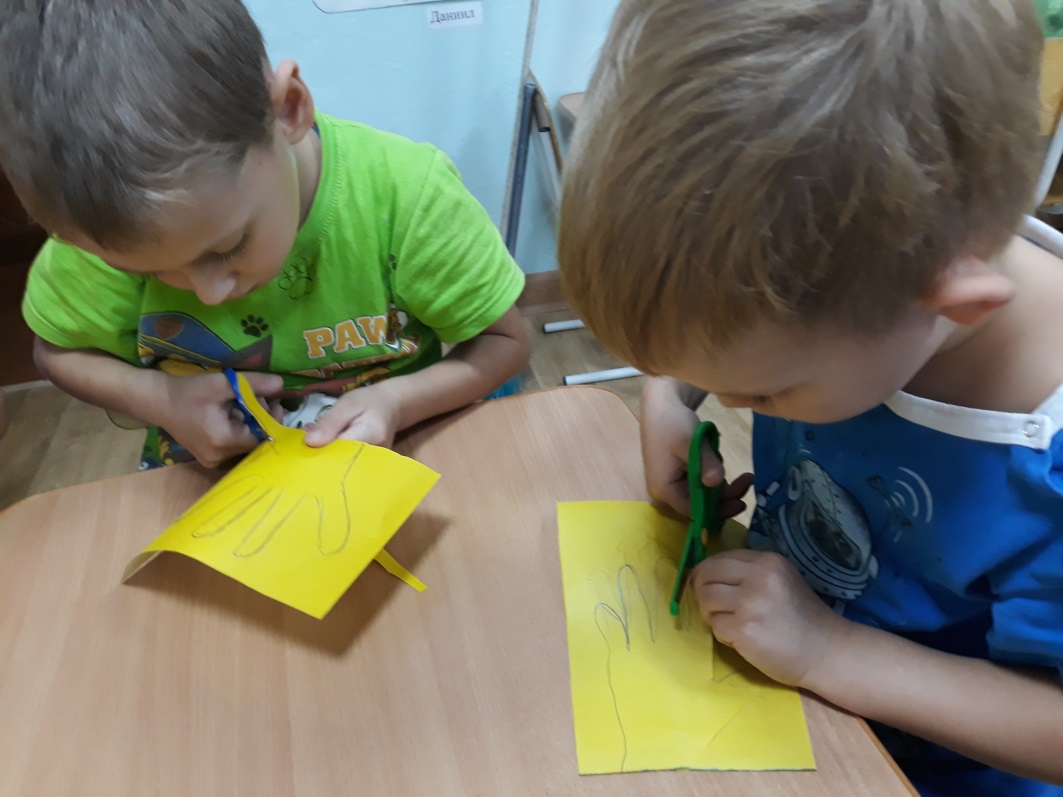 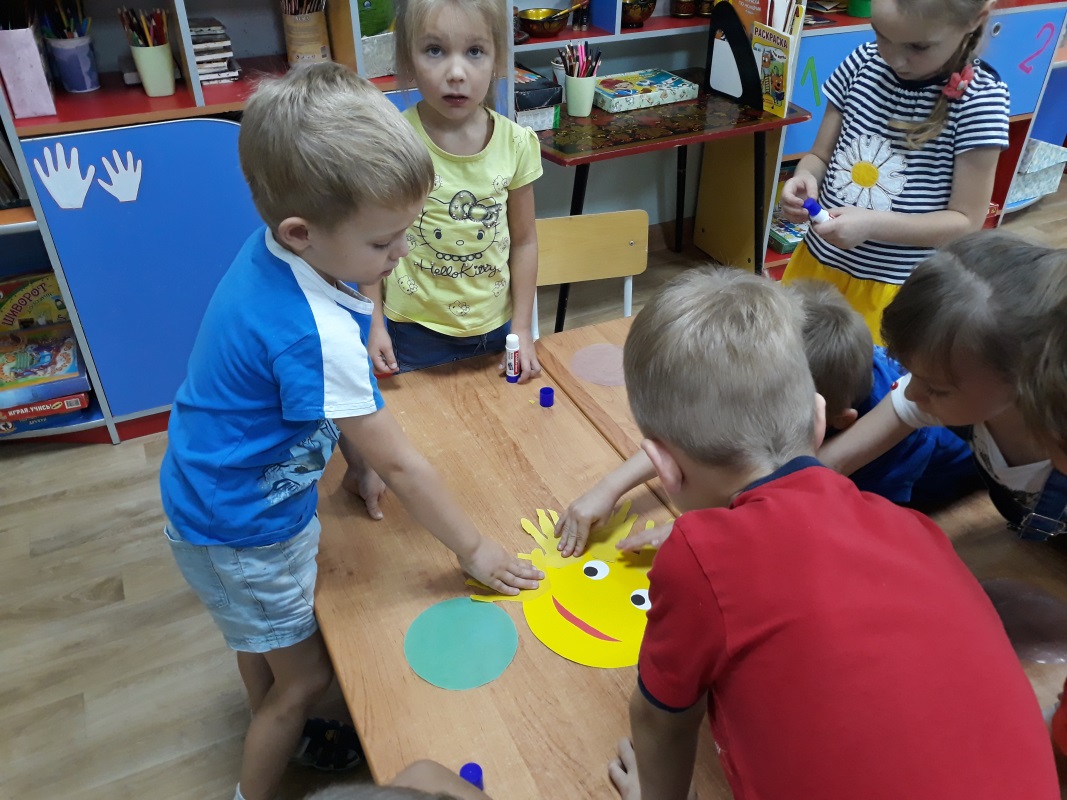 - Получилось веселое доброе солнышко, которое будет висеть у нас в группе как символ доброты и согревать своим теплом.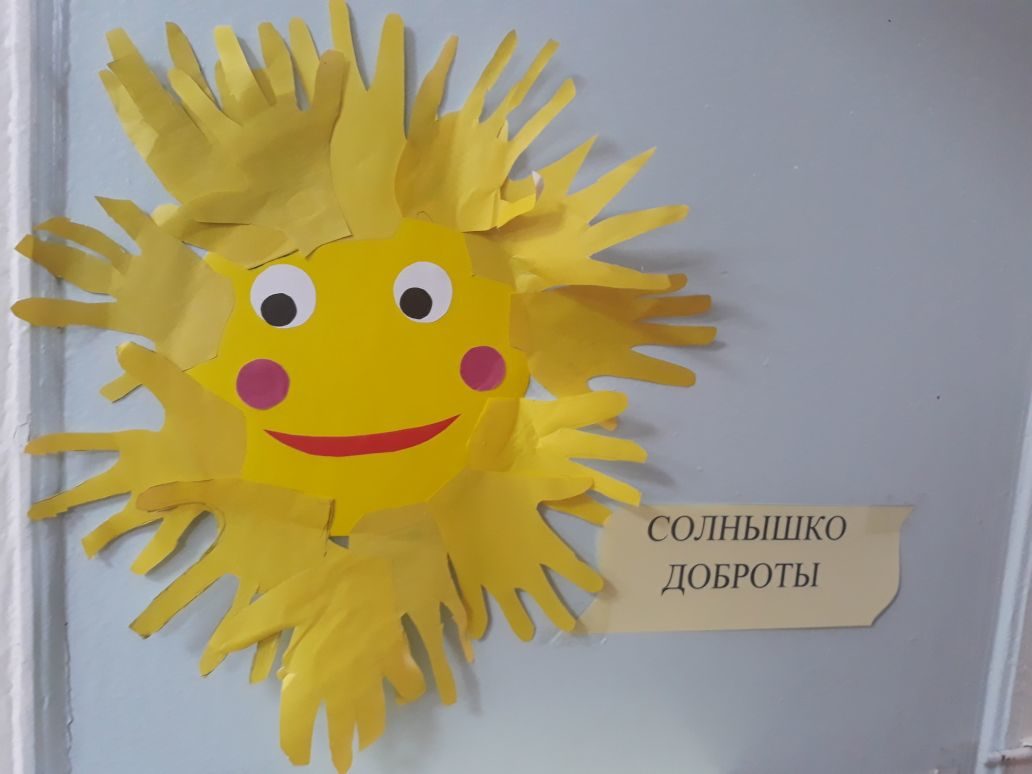 Дарите всем по солнышку,Частичку света, доброты.Слова любви и нежностиДарите людям как цветы!-Дети, что вам понравилось на занятии. Расскажите…Улыбнитесь друг другу.